Publicado en Madrid el 10/03/2016 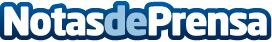 La Mutua Fraternidad-Muprespa recibe el sello Madrid ExcelenteFraternidad-Muprespa ha recibido el sello “Madrid Excelente” por su apuesta por la innovación y la mejora continua, la confianza de sus asociados y la contribución activa al desarrollo socialDatos de contacto:Gabinete de Prensa.  Fraternidad-Muprespa 913608536Nota de prensa publicada en: https://www.notasdeprensa.es/la-mutua-fraternidad-muprespa-recibe-el-sello Categorias: Madrid Eventos Seguros http://www.notasdeprensa.es